Przedszkole Miejskie Nr 153 91-310 Łódź ul. Sierakowskiego 47  Tel: 42 251 70 65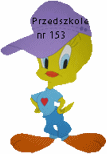 Mili Państwo Dyrektor Przedszkola Miejskiego nr 153 w Łodzi informuje, że od 15 marca 2023 r. do 28 marca 2023 r. są wydawane deklaracje na kontynuację edukacji dzieci w naszym przedszkolu. Deklaracja w załączeniu.Chętnych rodziców zapraszam do wypełnienia deklaracji pisemnie, doręczenie jej tylko i wyłącznie do sekretariatu za potwierdzeniem własnym podpisem złożenia deklaracji. Proszę nie przekazywać deklaracji żadnemu pracownikowi, nie zostawiać w szafkach dzieci czy w innych miejscach w przedszkolu. 						Z wyrazami szacunku					         M. Magdalena Filipczak